May 15, 2022Fifth SUNDAY OF EASTER IMPORTANTThe St. Vital Church shaw e-mail was hacked on Friday, April 29th.  A e-mail was sent from that account requesting Amazon gift cards.   They were asked to reply to St. Vital outlook.com.  Fr. Arlan or any parish staff WILL NOT ask you for gift cards or money using email.Sign-up schedule for proclaimers for the month of May weekends is at the back of the church.  Please sign up for a mass you will be attending.Weekday masses No weekday Masses May 17th-20th Weekend Mass TimesSaturday 5:00 p.m.  (English)  Sunday 9:00 a.m. (bilingual)  11:00 a.m. (English)ADORATION – NO ADORATION FRIDAY 20thNOTICE TO ALL PARISHIONERS Fr. Arlan will be away May 16 - 20 inclusive for the Annual Assembly of Priests. NO WEEKDAY MASS times during this period.Check out our website and check it regularly! www.saintvitalparish.com Our Lady of the Hill Knights of Columbus will be selling Sobey and No Frills gift cards after all masses on the weekend.  
BABY BOTTLE REMINDERPlease return All bottles asap! Thanks for your generosity and support. Teresa Ruzycki,MDYBaptism Preparation CourseAre you expecting a child in the near future? Consider taking Baptism Preparation now while you are waiting for the birth of your son or daughter. The classes are for parents and sponsors (godparents). Attending now eliminates the need to find baby-sitters, rearrange feeding schedules etc. plus it adds to the joyful anticipation of your new arrival. Parents wishing to register for the next courses which will be held on Monday, June 13th at 7:00 pm please call the parish office. If you are the last person leaving the Church, PLEASE make sure ALL LIGHTS (upstairs and downstairs) are turned off, Security system is armed and doors are securely locked.K of C Pancake BreakfastThe Knights will be holding a Parish Pancake Breakfast after the 9:00 a.m. and 11:00 a.m. Masses on Sunday, May 15, 2022.The church will be open every Wednesday evening from 8 - 9 PM for anyone to come spend an hour in prayer, the Blessed Sacrament is not exposed during this time. The evening opens with a group rosary, followed by private prayer for the remainder of the time. A wonderful opportunity to pray in unison, with a special focus on all marriages, all children and all families. All are welcome!K of C Food Bank DriveThe Knights of Columbus will hold its monthly food drive in support of the Leduc Food Bank the weekend of May 28-29.  Please drop your donation in the bin in the Church vestibule. Thanks to all the Parishioners who have been supporting this effort over the months.  The needy of Leduc County thank you as well.Mass IntentionsSaturday, May 14th – † Charles & Pearl FluetSunday, May 15th – †Elizabeth MacorSaturday, May 21st – †Lawrence FluetSunday, May 22nd – †Nicolas RobbTuesday, May 24th – †Roland LabossiereWednesday, May 25th –† Lucille FortierFriday, May 27th –† Michelle McKaySaturday, May 28th – † Ron Pineda† = Repose of the Soul   SI = Special IntentionPlease pray for the people of Ukraine as they suffer an unprovoked and unjustified attack by Russian military forces.“JESUS HEALS” PROGRAM Many are burdened and depressed by sicknesses and ailments. “Jesus Heals” offers a unique opportunity to gather and seek healing of mind, body and soul. The program features Healing Mass, preaching, praise and worship, and Eucharistic Adoration. Come join us on Wed., May 18, 2022 from 6:00 - 9:00 pm, starting with Divine Mercy, at St. Theresa’s Catholic Parish for the “Jesus Heals” program, led by Fr. Jilto George, CMI. Varkey - 780.937.6411 or Patricia - 780.803.0384 or email events.ca@shalommedia.orgSanctum Retreat Centre is hosting a Women’s Retreat starting on Friday, May 20 at 7:00 p.m. until Sunday, May 22nd,after lunch.  For more information and to register, please contact Christine Newbury at 780-463-2871 or newbuc@shaw.ca.  Check the retreat Centre at www.sanctumretreat.ca.Prayer for Ukraine
O God of love, we pray for the people of Ukraine,
the frail and the elderly,
the women and children who are left alone,
grieving families with loved ones who have fallen,
and the multitudes who have lost everything. O God of peace, how we long that violence will cease,
that the machines of war,
will be transformed into implements of peace.
Be with the leaders of this world,
that their decisions will be keenly oriented
towards a just and lasting peace.O God of compassion, open our hearts,
to care for the refugees who may come to our shores
and the needy stranger in our midst.
For Christ’s sake. Amen.
Scent Free Makes Sense We would like the parish to be sensitive to folks with allergies and refrain from wearing perfume and aftershave at Mass. Thank you in advance for your consideration.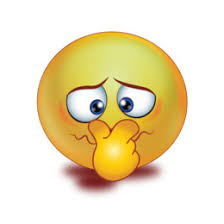 The Foundation needs golfers, join us today,The Annual Newman Golf Classic will celebrate its 30th Anniversary this summer and we want you to be part of it. We invite you to combine your love of the game with your love of the Lord, and join us on Monday, July 11 at the spectacular Blackhawk Golf Club for this highly anticipated event. For more information and to review registration form or sponsorship matrix to find the sponsorship opportunity that is right for you, please visit www.caedm.ca/golf or contact Anna Jaremko at golf@caedm.ca 780-952-6437. Star of the North Retreat Centre, www.starofthenorth.ca, 780-459-5511

The Papal Visit to Canada—Indigenous Hope & Catholic Responses With the recent apologies of the Catholic Bishops and Pope Francis, and the likelihood of a papal visit in summer 2022, how might we “live into” the spirit of these apologies for reconciliation and better relations with Indigenous peoples? A panel presentation with Archbishop Emeritus Sylvain Lavoie OMI, Harry Lafond, and Catherine Twinn. Wednesday, May 18 from 6:00 to 7:30 pm. By donation. Phone 780-459-5511 or register at www.starofthenorth.ca/visit 

Together We Heal Closing Session Join the dialogue circle as we continue to walk humbly with our Creator toward healing and reconciliation. For this closing session, we will be welcoming back all of our past presenters—Charles Wood, Gary Gagnon, Georgina Lightning, Lewis Cardinal, and more—for sharing and dialogue. Thursday, May 19 at 7:00 pm (MT). By donation. Phone 780-459-5511 or register at www.starofthenorth.ca/listening 
Dr. Ray Aldred Retreat—Leadership: Empowered for Service What kind of leaders do each of us need to become in order to contribute to the flourishing of the world? Join Dr. Ray Aldred, director of the Indigenous Studies Program at the Vancouver School of Theology for a unique look at leadership in a time of important social change. Saturday, May 28 from 9:00 am to 5 pm at Star of the North. Cost: Online $90; In-Person $120. Phone 780-459-5511 or register at www.starofthenorth.ca/aldred  Registration Deadline: Bereavement Support Group—Starting May 10 Join Wanda Lehman in a safe environment for those who are bereaved; to share stories, gain support through one another, and learn strategies to assist with issues with your personal grief journey. 8 Tuesdays from 1:30 to 3:00 pm, May 10 to June 28. Cost: $120 (subsidies available). Phone 780-459-5511 or register at www.starofthenorth.ca/bereavement Dr. Ray Aldred Retreat—Leadership: Empowered for Service What kind of leaders do each of us need to become in order to contribute to the flourishing of the world? Join Dr. Ray Aldred, director of the Indigenous Studies Program at the Vancouver School of Theology for a unique look at leadership in a time of important social change. Saturday, May 28 from 9:00 am to 5 pm at Star of the North. Cost: Online $90; In-Person $120. Phone 780-459-5511 or register at www.starofthenorth.ca/aldred  Come to be REIGNITED, the flame within REKINDLED, and to be RENEWED through the Holy Spirit! Join the Catholic Renewal Services for our Pentecost Vigil on June 4, 2022 at Corpus Christi Parish located at 2707-34 St. NW, Edmonton, start time 7:00 pm. Father Matthew Hysell will be the celebrant. Let us celebrate together the birthday of our Church! Poster link Thank you in advance Come, Holy Spirit! Corrine (Cory) Yakimovich Chair of Catholic Renewal Services LIVING IN THE WORD The hearing of Christ's Word demands a silent and attentive listening. This requires effort and determination. Living in a world of noise, we must be always cultivating, with the help of God's grace, an inner stillness in which we are disposed to hear and be transformed by the Word of God. Archbishop Smith, Pastoral Letter, September 14, 2017Stewardship Corner 5th Sunday of Easter May 14/15, 2022 In today’s Gospel Jesus makes a bold and clear statement to His disciples. “I give you a new commandment: Love one another. As I have loved you, so you also should love one another. This is how all will know that you are my disciples, if you have love for one another.” We are called to love others as a sign of our discipleship in Jesus Christ. That includes even those “others” we might prefer to forget. We are so often tempted to draw lines between those who we will love and those who we consider not worthy of our love. This week take time to reflect on Jesus’ love command. How often do we heed Jesus’ love command? What change in our lives must take place in order for us to obey this command?Camp Ministry in the Catholic Archdiocese of Edmonton has a rich history. Many young people have discovered lasting friendships along with profound experience of the Catholic faith at one of our camps. We’re so excited that in 2022, a team of youth and camp ministry veterans are volunteering to offer youth an experience of camp ministry this summer at beautiful Camp Oselia on Wabamun Lake. We’re preparing three weeks jam-packed with epic games, sports, swimming, laughter, great food, learning about the faith, and prayer… all done while spending time in the beauty of God’s creation. For more information please visit https://caedm.ca/camps.